SUPPLEMENTAL DATAFigure 1 Deadspace ratio trends in Failure to Wean Group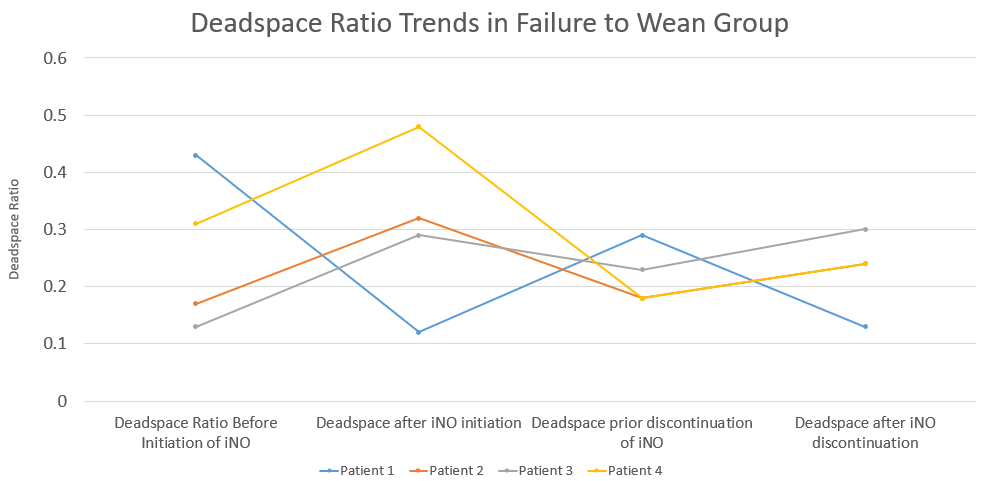 